ПроектРешения о предоставлении разрешения на условно разрешенный вид использования «Для индивидуального жилищного строительства» Учитывая заявление Чуракова Александра Сергеевича о предоставлении разрешения на условно разрешенный вид использования «Для индивидуального жилищного строительства»: в отношении земельного  участка площадью 1201 кв.м., с кадастровым номером 38:06:100922:3981, расположенного по адресу: Российская Федерация, Иркутская область, муниципальный район Иркутский, сельское поселение Хомутовское, деревня Куда, переулок Семейный, земельный участок 11.Схема расположения земельного участка, в отношении которого подготовлен проект решения о предоставлении разрешения на условно разрешенный вид использования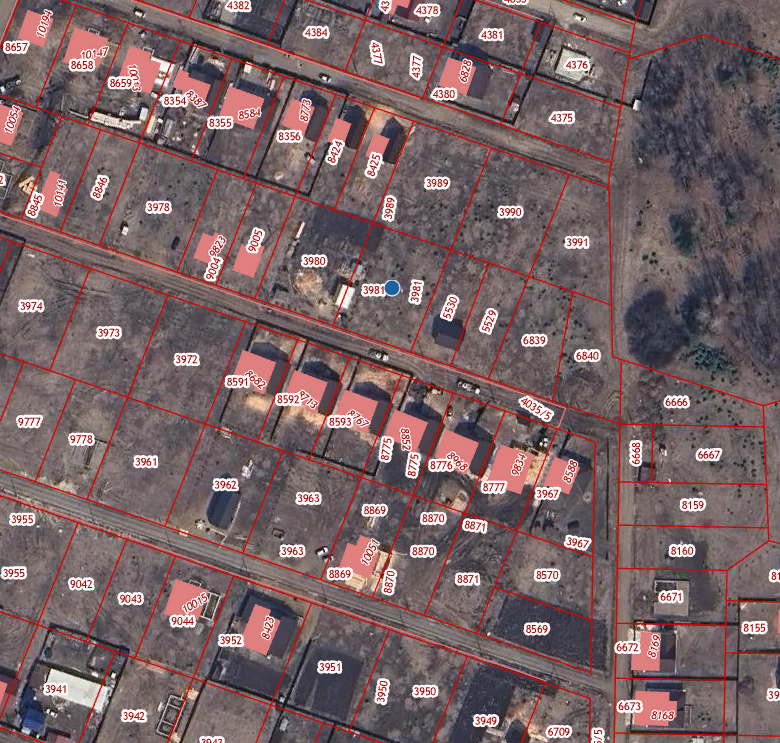 